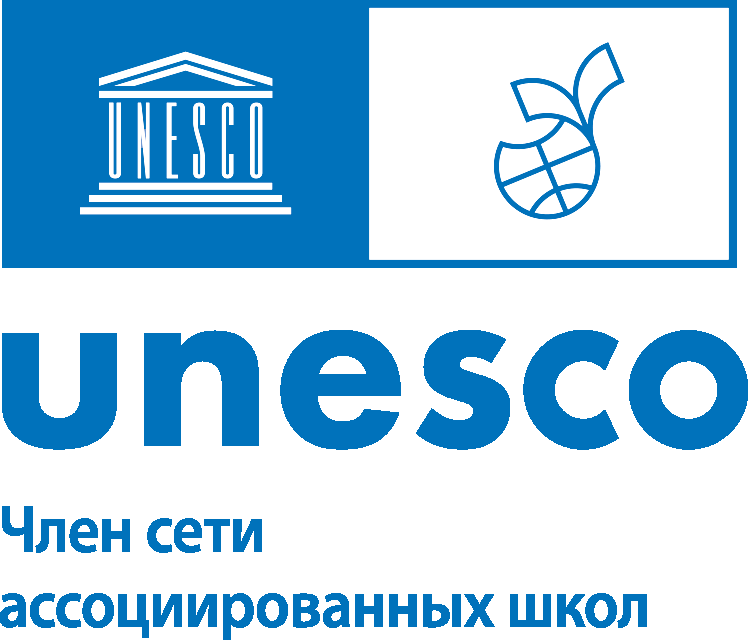 ПОЛОЖЕНИЕ о I Всероссийском дистанционном конкурсе творческих работ обучающихся «Люди в белых халатах»1.Общие положения. Всероссийский дистанционный конкурс творческих работ среди обучающихся  «Люди в белых халатах» проводится государственным казенным образовательным учреждением «Волгодонская специальная школа-интернат «Восхождение» при стратегическом партнерстве Национального Координационного центра сети Ассоциированных школ ЮНЕСКО в Российской Федерации. ЮНЕСКО поддерживает систему образования и гражданское общество в разработке, внедрении и расширении программ качественного образования в области здоровья. Идея популяризации профессии врача оказалась близкой многим, поэтому был утвержден план ежегодных международных мероприятий, координатором которых стала ЮНЕСКО.2. Цели и задачи Конкурса Цель: выявление и поддержка одарённых детей, повышение интереса детей к профессии врача, формирование уважительного отношения к медицинским работникам.Задачи:формировать компетентность обучающихся в сфере самостоятельной познавательной деятельности; расширить знания работе врачей в различных жизненных ситуациях;пропаганда уважительного отношения к труду врачей и бережного отношения к своему здоровью.3.Участники конкурсаНастоящее Положение определяет порядок проведения дистанционного конкурса творческих работ «Люди в белых халатах».К участию в конкурсе приглашаются обучающиеся образовательных учреждений 8 – 11 классов, проявляющих интерес к профессии врача. 4. Организаторы Конкурса4.1. Конкурс проводится при стратегическом партнерстве Национального Координационного центра сети Ассоциированных школ ЮНЕСКО в Российской Федерации .4.2. Организатором конкурса является государственное казенное образовательное учреждение «Волгодонская специальная школа-интернат «Восхождение»»,ООО «Гемодиализный центр Ростов» ОП «ГЦ Волгодонск». .
4.3. Организационный комитет конкурса формирует государственное казенное образовательное учреждение Волгодонская специальная школа-интернат «Восхождение».4.4. Оргкомитет осуществляет следующие функции: принимает заявки на участие;осуществляет информационное сопровождение конкурса;осуществляет контроль за проведением конкурса, утверждает состав жюри;организует награждение победителей и участников конкурса.4.5.Жюри конкурса: осуществляет отбор работ участников конкурса;
составляет протокол конкурса; путем голосования выявляет победителей и призеров конкурса.
4.6. Решение жюри об итогах конкурса пересмотру не подлежит.
4.7. Состав жюри конкурса:Недоступенко Т. К.  – заместитель главного врача по работе с сестринским персоналом МУЗ БСМП г. Волгодонска, главный внештатный специалист по сестринскому делу Управления здравоохранения города Волгодонска, член клуба «Лидеры Дона», председатель жюри конкурса;Белоусова Т. Я. –  директор ГКОУ РО Волгодонской специальной школы-интерната «Восхождение», Почётный работник общего образования РФ, обладатель знака «Эффективный руководитель», заместитель председателя жюри конкурса; Поздеева Т.Н.– заместитель директора по коррекционной работе ГКОУ РО Волгодонской специальной школы-интерната «Восхождение», Почётный работник общего образования РФ, «Лучший работник образования Дона», член жюри; Остапук В.Ф– учитель ГКОУ РО Волгодонской специальной школы-интерната «Восхождение», член союза художников России, член жюри; Полякова Т.А. – учитель ГКОУ РО Волгодонской специальной школы-интерната «Восхождение», кандидат философских наук ,Почётный работник общего образования РФ, школьный координатор проектов САШ ЮНЕСКО, член жюри.5.Условия участия в Конкурсе5.1. В Конкурсе принимают участие школьники 8-11 классов. В Конкурсепредусмотрено индивидуальное или групповое участие.5.2. Участникам Конкурса предлагаются следующие номинации:филология – «Люди мужества в белых халатах» (научные работы по литературе);поэзия – «Благодарность каждого пациента», «Счастьем обернётся вам стократ!»;изобразительное искусство – «Так славьтесь же на много поколений!», «Отважные и светлые врачи»;фотосъемка – «И каждый день идете, как на бой».5.3. Требования к работам:На конкурс принимаются реальные истории о конкретных
медицинских работниках. Рассказ должен быть достаточно подробным и
составлять в среднем страницу формата А4.Изображение должно быть четким (размытые фото с нечетким изображением рассматриваться не будут) ,каждая работа  представляется на конкурс  двумя фото: фото, где ребенок держит в руках свой рисунокфото рисунка на конкурс допускаются работы, выполненные в технике гуашь, акварель, масло, акрил работа должна сопровождаться этикеткой с указанием фамилии, имени  и наименования работы (приложение).5.4.Конкурсанты отправляют до 5 декабря 2022г. на электронный адресгосударственного казенного образовательного учреждения Волгодонской специальной школы-интерната «Восхождение» следующие файлы:1.  Заявку на участие в Конкурсе (Приложение № 1).2.Конкурсная  работа.5.5. Этапы проведения КонкурсаВыполнение и пересылка работ организаторам: до 5 декабря 2022  г.; работа жюри 5-21 декабря 2022 г.; подведение итогов, публикация результатов, рассылка сертификатов и дипломов: после 21 декабря 2022 г.6.Критерии оценкиРаботы, представленные на конкурс, оцениваются в соответствии со следующими  критериями:Соответствие тематике конкурсаСамостоятельность исполнения (соответствие возрасту)Мастерство в технике исполненияКомпозиция и цветовое решениеЭстетичность готовой работы7. Подведение итогов.	Итоги подводятся членами компетентного жюри конкурса. Результаты смотреть на сайте: https://59unes.jimdofree.com/%D0%BD%D0%BE%D0%B2%D0%BE%D1%81% D1%82%D0%B8/ после 16 декабря 2022 г.Победителям и призерам высылаются дипломы, участникам – сертификаты. Педагоги, подготовившие победителей и призеров конкурса, получают благодарности для своего портфолио в электронном виде. По итогу конкурса планируется издание сборника исследовательских работ.	Все вопросы по организации конкурса можно задать через электронную почту :shi_volgodonsk@rostobr.ruКонтактная информация: 346366 Ростовская область , г. Волгодонск, пер. Первомайский 75. телефоны:89381432678, 8185870318электронный адрес: shi_volgodonsk@rostobr.ruПриложение 1Фото  рисунков, эссе   и заявки необходимо присылать на электронный адрес: shi_volgodonsk@rostobr.ru
Заявка на участие1. Субъект Российской Федерации2. Номинация 3. Ф.И.О. автора 4. Дата рождения5. Пол6. Место учебы (Полное название образовательной организации в соответствии с Уставом).7. Ссылка на официальный сайт образовательной организации.8. Мобильный телефон 10. E-mail 9. Полный адрес проживания 10.Ф.И.О. руководителя 11. Место работы 12. E-mail 13. Полный адрес проживания.